Охотина Анастасия Сергеевна, тренер преподаватель МБУ ДО ДЮСШ №1Индивидуальные задания для самостоятельной подготовки в форме дистанционного обучения легкой атлетикеС 11.05.2020 по 24.05.2020 ДатаГБУС-3             ГБУС-2ГБУС -111.05Подготовительная часть - разминка 10-20 мин. Бег на месте 5мин, ОРУ (общие развивающие упражнения начиная с головы до стоп, как на тренировках)Основная часть: Комплексное силовые упражнения.1.  Выпады шаг левой ногой вперед по 10 раз 3 подхода;2.  Выпады шаг правой ногой вперед по 10 раз 3 подхода;3.  Выпады шаги в левую сторону по 10 раз 3 подхода;4.  Выпады шаги в правую сторону по 10 раз 3 подхода;5.  Берпи (планка, отжимание и прыжок) по 10 раз 3 подхода.Заключительная часть: УГ (упражнения на гибкость, начиная с потягивания, заканчиваем шпагатами, как на тренировках)Подготовительная часть - ОРУ (общие развивающие упражнения начиная с головы до стоп, как на тренировках) разминочный бег 4 км. Прыжки на месте, махи ногами. Основная часть: Комплексное силовое упражнение.1.   Выпады шаг левой ногой вперед по 10 раз 3-6 подхода;2.   Выпады шаг правой ногой вперед по 10 раз 3-6 подхода;3. Выпады шаги в левую сторону по 10 раз 3-6 подхода;4. Выпады шаги в правую сторону по 10 раз 3-6 подхода;5. Берпи (планка, отжимание и прыжок) по 10 раз 3-6 подхода.Заключительная часть: УГ (упражнения на гибкость, начиная с потягивания, заканчиваем шпагатами, как на тренировках)13.05Подготовительная часть - разминка 10-20 мин. Бег на месте 5мин, ОРУ (общие развивающие упражнения начиная с головы до стоп, как на тренировках)Основная часть: специально беговые упражнения по 10 секунд 2-3 подхода: семенящий бег на месте (с носка на пятку, с пятки на носок), бег с высоким подниманием бедра, с захлестом голени назад, разножка (легкие прыжки), глубокая разножка (прыжки из выпада), прыжки «дьиэрэцкэй», прыжки «дьиэрэцкэй» с высоким подъемом бедра, работа стоп на скорость «печатная машинка» (ноги согнутые).Заключительная часть: УГ (упражнения на гибкость, начиная с потягивания, заканчиваем шпагатами, как на тренировках).Подготовительная часть - разминка 10-20 мин. Бег на месте 5мин, ОРУ (общие развивающие упражнения начиная с головы до стоп, как на тренировках)Основная часть: специально беговые упражнения по 10 секунд 2-3 подхода: семенящий бег на месте (с носка на пятку, с пятки на носок), бег с высоким подниманием бедра, с захлестом голени назад, разножка (легкие прыжки), глубокая разножка (прыжки из выпада), прыжки «дьиэрэцкэй», прыжки «дьиэрэцкэй» с высоким подъемом бедра, работа стоп на скорость «печатная машинка» (ноги согнутые).Заключительная часть: УГ (упражнения на гибкость, начиная с потягивания, заканчиваем шпагатами, как на тренировках)Подготовительная часть - ОРУ (общие развивающие упражнения начиная с головы до стоп, как на тренировках), разминочный бег 4 км. Прыжки на месте, махи ногами.Основная часть: специально беговые упражнения по 20 секунд 4-6 подходов: семенящий бег на месте (с носка на пятку, с пятки на носок), бег с высоким подниманием бедра, с захлестом голени назад, разножка (легкие прыжки), глубокая разножка или прыжковые выпады, прыжки «дьиэрэцкэй», прыжки «дьиэрэцкэй» с высоким подъемом бедра, работа стоп на скорость «печатная машинка» (ноги согнутые).Заключительная часть: УГ (упражнения на гибкость, начиная с потягивания, заканчиваем шпагатами, как на тренировках)14.05Подготовительная часть - ОРУ (общие развивающие упражнения начиная с головы до стоп, как на тренировках) разминочный бег 4 км. Прыжки на месте, махи ногами. Основная часть: Комплексное силовое упражнение.1.   Выпады шаг левой ногой вперед по 10 раз 3-6 подхода;2.   Выпады шаг правой ногой вперед по 10 раз 3-6 подхода;3. Выпады шаги в левую сторону по 10 раз 3-6 подхода;4. Выпады шаги в правую сторону по 10 раз 3-6 подхода;5. Берпи (планка, отжимание и прыжок) по 10 раз 3-6 подхода.Заключительная часть: УГ (упражнения на гибкость, начиная с потягивания, заканчиваем шпагатами, как на тренировках)пола с колен по 10 раз 3 подхода;3. Подъем туловища (лежим на спине) по 10 раз 3 подхода;4. Подъем туловища (лежим на животе) по 10 раз 3 подхода;5. Упражнения на стопы (стоя, как на тренировках) по 10 раз 3 подхода;6. Прыжки на месте (как на тренировках) по 10 раз 3 подхода.Заключительная часть: УГ (упражнения на гибкость, начиная с потягивания, заканчиваем шпагатами, как на тренировках)Подготовительная часть - ОРУ (общие развивающие упражнения начиная с головы до стоп, как на тренировках). Бег на 6 км. Прыжки на месте, махи ногами.Основная часть: длительный бег (30-40 минут),1. Планка на прямых руках на 30 сек 3-4 подхода;2. Боковая планка на прямых (на левой, правой руке) по 20 сек 3 подхода;3. Планка на локтях на 30 сек 3-4 подхода;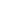 4. Боковая планка на локтях на 30 сек 3-4 подхода;5. Упражнение «стульчик» (статичный присед) на 30 сек 3-4 подхода.6. Упражнение «крабик» по 3 шага в стороны, ноги согнутые (полуприсед). Заключительная часть: УГ (упражнения на гибкость, начиная с потягивания, заканчиваем шпагатами, как на тренировках)16.05Подготовительная часть - разминка 10-20 мин. Бег на месте 5мин, ОРУ (общие развивающие упражнения начиная с головы до стоп, как на тренировках)Основная часть: 1. Прыжки разные (как на тренировках) по 20 раз 2 подхода;2. Выпрыгивания с полуприседа по 10 раз 2 подхода;3. Прыжки с выносом бедра и с махом вперед «танец кан-кан» по 10 раз 2 подхода;4. Прыжки с выносом бедра из выпада 10 повторений на каждую ногу 2 подхода;Заключительная часть: УГ (упражнения на гибкость, начиная с потягивания, заканчиваем шпагатами, как на тренировках)Подготовительная часть - разминка 10-20 мин. Бег на месте 5мин, ОРУ (общие развивающие упражнения начиная с головы до стоп, как на тренировках)Основная часть: 1. Прыжки разные (как на тренировках) по 20 раз 2 подхода;2. Выпрыгивания с полуприседа по 10 раз 2 подхода;3. Прыжки с выносом бедра и с махом вперед «танец кан-кан» по 10 раз 2 подхода;4. Прыжки с выносом бедра из выпада 10 повторений на каждую ногу 2 подхода;Заключительная часть: УГ (упражнения на гибкость, начиная с потягивания, заканчиваем шпагатами, как на тренировках)Подготовительная часть - разминка 10-20 мин. Бег на месте 5мин, ОРУ (общие развивающие упражнения начиная с головы до стоп, как на тренировках)Основная часть: бег на месте, на 20 минут.Заключительная часть: УГ (упражнения на гибкость, начиная с потягивания, заканчиваем шпагатами, как на тренировках)18.05Подготовительная часть - разминка 10-20 мин. Бег на месте 5мин, ОРУ (общие развивающие упражнения начиная с головы до стоп, как на тренировках)Основная часть: лягте на пол, выпрямите ноги, руки вдоль туловища1. Медленный подъем ног по 10 раз 3 подхода;2. Складка к ногам по 10 раз 3 подхода;3. Ножницы по 10 раз 3 подхода;4. Велосипед 10 раз 3 подхода;5. Лягте на живот. Подъем рук по 10 раз 3 подхода;6. Подъем ног по 10 раз 3 подхода;7. Подъем рук и ног по 10 раз 3 подхода.Заключительная часть: УГ (упражнения на гибкость, начиная с потягивания, заканчиваем шпагатами, как на тренировках)Подготовительная часть - разминка 10-20 мин. Бег на месте 5мин, ОРУ (общие развивающие упражнения начиная с головы до стоп, как на тренировках)Основная часть: лягте на пол, выпрямите ноги, руки вдоль туловища1. Медленный подъем ног по 10 раз 3 подхода;2. Складка к ногам по 10 раз 3 подхода;3. Ножницы по 10 раз 3 подхода;4. Велосипед 10 раз 3 подхода;5. Лягте на живот. Подъем рук по 10 раз 3 подхода;6. Подъем ног по 10 раз 3 подхода;7. Подъем рук и ног по 10 раз 3 подхода.Заключительная часть: УГ (упражнения на гибкость, начиная с потягивания, заканчиваем шпагатами, как на тренировках)20.05Подготовительная часть - разминка 10-20 мин. Бег на месте 5мин, ОРУ (общие развивающие упражнения начиная с головы до стоп, как на тренировках)Основная часть: бег на месте, на 20 минут.Заключительная часть: УГ (упражнения на гибкость, начиная с потягивания, заканчиваем шпагатами, как на тренировках)Подготовительная часть - разминка 10-20 мин. Бег на месте 5мин, ОРУ (общие развивающие упражнения начиная с головы до стоп, как на тренировках)Основная часть: бег на месте, на 20 минут.Заключительная часть: УГ (упражнения на гибкость, начиная с потягивания, заканчиваем шпагатами, как на тренировках)Подготовительная часть - разминка 10-20 мин. Бег на месте 5мин, ОРУ (общие развивающие упражнения начиная с головы до стоп, как на тренировках)Основная часть: бег на месте, на 20 минут.Заключительная часть: УГ (упражнения на гибкость, начиная с потягивания, заканчиваем шпагатами, как на тренировках)21.05Подготовительная часть - ОРУ (общие развивающие упражнения начиная с головы до стоп, как на тренировках), разминочный бег 4 км. Прыжки на месте, махи ногами.Основная часть: лягте на пол, выпрямите ноги, руки вдоль туловища1. Медленный подъем ног по 10 раз 3-6 подхода;2. Складка к ногам по 10 раз 3-6 подхода;3. Ножницы по 10 раз 3-6 подхода;4. Велосипед 10 раз 3-6 подхода;5. Лягте на живот. Подъем рук по 10 раз 3-6 подхода;6. Подъем ног по 10 раз 3-6 подхода;7. Подъем рук и ног по 10 раз 3-6 подхода.8. Отжимания от пола у упора лежа (с колен) по 10 раз 3-6 подхода;9. Подъем туловища (лежим на спине) по 10 раз 3-6 подхода;10. Упражнения на стопы (стоя, как на тренировках) по 10 раз 3-6 подхода;Заключительная часть: УГ (упражнения на гибкость, начиная с потягивания, заканчиваем шпагатами, как на тренировках)Подготовительная часть - ОРУ (общие развивающие упражнения начиная с головы до стоп, как на тренировках), длительный бег по пересеченной местности на 5 км.Заключительная часть: УГ (упражнения на гибкость, начиная с потягивания, заканчиваем шпагатами, как на тренировках)Подготовительная часть - ОРУ (общие развивающие упражнения начиная с головы до стоп, как на тренировках), длительный бег по пересеченной местности на 6 км.Заключительная часть: УГ (упражнения на гибкость, начиная с потягивания, заканчиваем шпагатами, как на тренировках)23.04Подготовительная часть - разминка 10 мин. Бег на месте 5мин, ОРУ (общие развивающие упражнения начиная с головы до стоп, как на тренировках)Основная часть: 1. Прыжки разные (как на тренировках) по 20 раз 2 подхода;2. Выпрыгивания с полуприседа по 10 раз 2 подхода;3. Прыжки с выносом бедра и с махом вперед «танец кан-кан» по 10 раз 2 подхода;4. Прыжки с выносом бедра из выпада 10 повторений на каждую ногу 2 подхода;Заключительная часть: УГ (упражнения на гибкость, начиная с потягивания, заканчиваем шпагатами, как на тренировках)Подготовительная часть - разминка 10-20 мин. Бег на месте 15 мин, ОРУ (общие развивающие упражнения начиная с головы до стоп, как на тренировках)Основная часть: 1. Прыжки разные (как на тренировках) по 20 раз 4 подхода;2. Выпрыгивания с полуприседа по 10 раз 4 подхода;3. Прыжки с выносом бедра и с махом вперед «танец кан-кан» по 10 раз 4 подхода;4. Прыжки с выносом бедра из выпада 10 повторений на каждую ногу 4 подхода;Заключительная часть: УГ (упражнения на гибкость, начиная с потягивания, заканчиваем шпагатами, как на тренировках)Подготовительная часть - ОРУ (общие развивающие упражнения начиная с головы до стоп, как на тренировках) разминочный бег 6 км. Прыжки на месте, махи ногами. Основная часть: Комплексное силовое упражнение.1.   Выпады шаг левой ногой вперед по 10 раз 3-6 подхода;2.   Выпады шаг правой ногой вперед по 10 раз 3-6 подхода;3. Выпады шаги в левую сторону по 10 раз 3-6 подхода;4. Выпады шаги в правую сторону по 10 раз 3-6 подхода;5. Берпи (планка, отжимание и прыжок) по 10 раз 3-6 подхода.Заключительная часть: УГ (упражнения на гибкость, начиная с потягивания, заканчиваем шпагатами, как на тренировках)